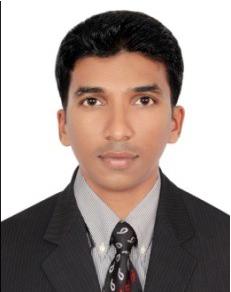 AneesAnees.247882@2freemail.com B.com With 2+years of extensive service(UAE) experience in managing Finance. 	Experience working within an industrial environment. 	Gained excellent understanding of accounting and administrative functions in a commercial business.Diploma in Computerized Financial Accounting 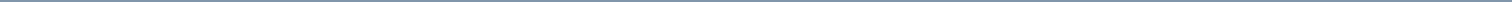 Operating System Windows7, XP, Vista Microsoft Office Word, Excel, PowerPoint, Access, Internet Email Financial Package Tally ERP, Peachtree, EX Next generation, DAC Easy Work Experience Excel Spread Sheets, Tally, Taxsoft Course completed in Certified Management Accountant. 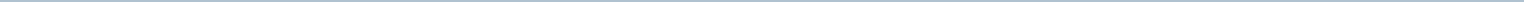 Page 2OBJECTIVEAn experienced Accountant with communication and interpersonal skills, in search ofa challenging position with a dynamic organization where I can utilize my best efforts,skills, and experience to achieve the goals of the organization and there by enhancemy career objective.SKILLS & ABILITIESAccounting ProfessionalIn accounting environment; Tally and Excel proficiency.Advanced user of Excel, Word, PowerPoint in office environment.Experienced in keeping records of daily financial transactions.Report writing and analytical skillExcellent written and verbal communication skills.Highly trustworthy, discreet and ethical.EXPERIENCEACCOUNTANT GENARAL – AL SALAM DOORS ALUMINIUM & GLASS CONT.06-Mar-2013 to 21-Apr-2015Experienced in preparing all the transactions such as Accounts Payable,Accounts  Receivable, Cash management, General Ledger and InventoryManagement.Payroll processing experience.Proficient in MS Excel to preparing and Financial reports.Preparing weekly confidential sales reports for presentation to management.Report monthly closing and cost accounting reports.Review G/L on monthly basis and analyze expenses and major variationsfrom budgetPerformed in audit contracts, Orders and Vouchers and prepare reports tomanagement.Bank reconciliation and Petty cash handling.Interacting with suppliers and customers.Dealing with suppliers and handling their payments as per their contract priceand terms.Responsible to managing the day to day activities in the factory.Performing the general office duties administrative tasks.Experienced in handle company’s legal and ministry affairs.ASSISTANT ACCOUNTANTMUKUNDAN&ASSOCIATES (Auditors TaxPractitioners)June 2010 To November 2012Expertise in vouching cash and bank books and ledger authenticate thefigures.Verification of bank reconciliation statements, fixed assets and stocks.Assisting in audit of trading transactions.Computation of tax liability of the firms.EDUCATIONCALICUT UNIVERSITY – INDIA – BACHELOR OF COMMERCE WITHCOMPUTER APPLICATIONCOMMUNICATIOLanguage Known : English, Arabic, Hindi, MalayalamLanguage Known : English, Arabic, Hindi, MalayalamNLEADERSHIPI was the secretary on my collage arts club committee and I organizedI was the secretary on my collage arts club committee and I organizedmany campaigns with my colleagues.many campaigns with my colleagues.INTERESTSReading BooksReading BooksTravellingCricketPERSONAL INFODate Of Birth ; 03-Feb-1990Date Of Birth ; 03-Feb-1990Nationality; IndianReligion; MuslimMarital Status; SingleMarital Status; SingleDriving License; IndianDriving License; IndianVISA STATUSVisiting visa Visiting visa REFERENCESAvailable On RequestAvailable On Request